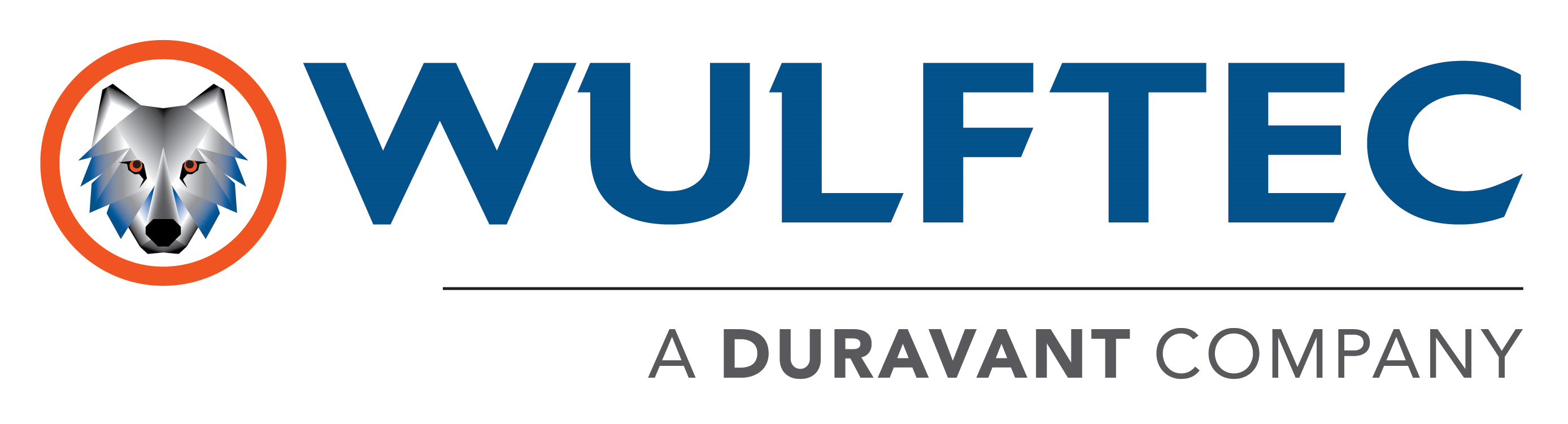 Seminar Registration FormSEMI-AUTOMATIC AND AUTOMATIC SERVICE AND INSTALLATION SEMINAR-4 DAYName: _________________________________________________                            Participant’s Supervisors name: ___________________________                           Company: _____________________________________________Address: _______________________________________________                             Tel: _____________________________________________________Email: __________________________________________________                            Years of experience in the packaging industry: ____________What are your present qualifications/experiences (electrical + mechanical)
 ________________________________________________________Date of, SEMINAR you with to attend- ______________________________For the SEMI AUTOMATIC/AUTOMATIC SEMINAR-4 DAY- there is a maximum of 15 approx. participants for this course per session, minimum of 5 (seminar will be postponed if less than four participants register).It is the responsibility of our seminar participants to provide their own transportation to Wulftec’s facilities, so rental car from any airport, Montreal-YUL, or Burlington, VT (BTV) etc., as approx. 2-3 hour drive, lodging expenses, and evening meals during the seminars.  We will provide the luncheons and one group evening meal.     HOTEL ACCOMODATIONS SUGGESTED- MAGOG – (approx. 10-15 min. drive to Wulftec)**Hôtel Versō, 1150 Rue Principale O, Magog, QC J1X 2B8  -PREFERRED   www.hotelverso.ca 1-800-567-2727 - REQUEST WULFTEC RATE  Verso: http://softbooker.reservit.com/reservit/reserhotel.php?action=resa&id=58&hotelid=157665&rateid=3352051&ratecustid=58&discountcode=ententewulftec2023  Estrimont Suites & Spa -44, avenue de l’Auberge, Orford (Québec)  J1X 6J3   www.estrimont.ca 819-843-1616- REQUEST WULFTEC RATE E4S:  http://softbooker.reservit.com/reservit/reserhotel.php?action=resa&id=58&hotelid=245020&rateid=3352117&ratecustid=58&discountcode=ententewulftec2023   Cheribourg, 2603, chemin du Parc, Orford (Quebec) J1X 8C8  info@cheribourg.com  819-543-3308 - REQUEST WULFTEC RATE  Each participant is required to bring the following for the Technical Service Seminars:              Steel protected working shoes and safety glasses.Return this form by fax at 819-838-5539 or via e-mail at pennyn@wulftec.comCriteriaRequirements to be accepted at the technical service seminarTECHNICAL SERVICE & INSTALLATION SEMINAR –Level 1 Semi-Automatic- Level 2 Automatic machines.(Contact ) Knowledge of basic electrical circuits Knowledge of measurements(amperage, voltage, ohms,continuity, DC vs. AC) Knowledge of PLC terminology (inputs, outputs, etc.) Knowledge of various sensors (photoelectric, proximity, etc.) Knowledge of motors (basic) 1-year experience with stretch wrapping machinery, installation, maintenance (or industrial type machinery with various systems, components, PLC, etc.)